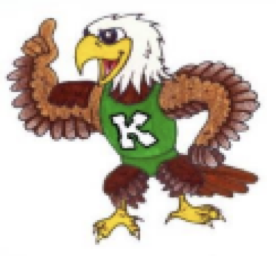 John F. Kennedy Middle School PTO MeetingLocation: CafeteriaDate: September 21, 2022 at 6:30 PMCall to Order and WelcomeMotion to adjourn made by Nicole Salomone-Bates.  Introductions were made.  Attendance as follows: Sue Vitcavage, Marc DiDominzio, Nicole Salomone-Bates, Jennifer Nicoletti, Rhea Mulligan, Paula Mennone Preisner, Melissa Mulrooney, Lisa Geleda, Kizzy Hernandez, Dawn Perkins, Shari Riedinger, Natasha Samson, Jason Ghidini, Karen Sciota, Kim Davis, Ashley O’Connor, Kate Spalter, Cindy PerutaGuest SpeakerJason Ghidini (6th grade SS teacher and 6C team lead) - K Block was described.  The purpose of K block is to provide direct instruction to students in order to close gaps in performance, and provide intervention.  The block is broken down into subjects.  There is no new content or learning that is being introduced during the K block.  Questions arose about assignments being given in K block and whether or not these assignments  are due when a student is in an elective class. Administration will look into this.  There is  20 minutes allotted for homework after the Tier 1 assignment is complete.  Parents can see the K block subjects in the Canvas module.  There is a supplemental assignment that corresponds with the content being taught in their class. Mrs. Vitcavage clarified that those students who are going to electives/enrichment classes are not required to complete the assignment.Meet the New Assistant PrincipalMarc DiDominzio - Mr. DiDominzio introduced himself, reviewed his background in education and how he became a faculty member of JFK Middle School.    Principal’s ReportSue Vitcavage - Mrs. Vitcavage noted how nice having a traditional school opening was.  A new SLP has been hired and has been a great addition.  Two new para educators have been hired.  A Spanish position that splits with DePaolo is now available.   A new secretary (Heather Pompei) will be starting her position  in the main office. A survey will go home to get feedback about the new format for yesterday’s Open House.  The Picture Day date is not known at this time.President’s ReportJennifer Nicoletti - The PTO does not have an official Facebook page.  We are using a parent page along the lines of Southington Talks.  A question was asked as to whether or not members would like to create their own page or continue to use the current community one?  There was a discussion about whether or not to create a new website that would contain PTO information.  Mrs. Vitcavage will look into whether we can be allowed access to a website.   Nicole Salomone-Bates - Introductions and roles of new PTO board members and coordinators were announced as well as returning board members.  The PTO is trying to expand its volunteer pool for assisting with events.  A lot of parents expressed interest  in joining the PTO and assisting with events at last night’s Open House.  An email has gone out to announce the PTO’s  sponsoring of  cultural arts programs.  The goal is to put on two cultural arts programs this year.  The PTO is looking for another person to assist Karen with developing the programs.  Anyone interested in assisting can reach out to one of the board members of the PTO.  Fundraising Events for YearLisa Gelada - Upcoming fundraisers (Pat’s Ice Cream and Spirit Wear) were discussed.  For Spirit Wear we will be shipping directly to the student’s home.  The committee is working on a December flier for Christmas orders.  Lyman Orchard Pie fundraiser is coming up for Thanksgiving.  The upcoming Butterbraids fundraiser is for 8th graders only.Book Fair UpdateKizzy Hernandez and Dawn Perkins - Scholastic Book Fair is scheduled for December 12th-16th.  A spring one is scheduled for the week of May 15th (Buy One Get One free). We will not get Scholastic dollars for the spring fair due to the BOGO.  Last year’s incentives and bonus dollars were explained.  The bonus dollars have expiration dates and need to be used by a certain date.  We should be able to use the media center for future book fairs.  Treasurer’s Report - budgetPaula Mennone-Preisner - Highlights from this month’s treasurer report were reviewed.  Membership drive is on going.  The welcome back luncheon was the only expense for this month and was under budget.  Mrs. Vitcavage noted that staff membership is still being solicited.  The summer audit this past summer was successful.  8th Grade End of Year CelebrationJennifer Nicoletti - The committee will begin to be formed and is open to all ideas.  The goal is to get as many 8th grade parents as possible on the committee.  Mrs. Vitcavage reviewed general guidelines but would need specifics for more detailed guidelines.  She reviewed last year’s celebration at the Titanium.Open DiscussionNo participants brought up any comments or questions.Adjourn MeetingJennifer Nicoletti motioned to adjourn the meeting.  Paula  Mennone-Preisner seconded the motion.